Урок изобразительного искусства во 2 классеТема: Виды ИЗО. Скульптура. Лепка конструктивным способом. Лошадка (лепка по типу народной игрушки) Цель: планируется, что к концу учебного занятия учащиеся будут: –знать  о скульптуре как виде изобразительного искусства;       -  уметь лепить объёмные скульптурные изображения конструктивным способом.Задачи личностного развития: - ознакомить с произведениями художников-скульпторов;- формировать умение лепить конструктивным способом;- совершенствовать навыки поэтапного выполнения круглой скульптуры конструктивным способом.Тип урока: комбинированный.Оборудование: Изобразительное искусство: учебное пособие для 2 класса учреждений общ. сред. образования с рус. яз. обучения: для работы в классе / Е.О.Соколова, Д.С.Сенько.-Минск: Пачатковая школа, 2019. – 176 с.:ил.; таблицы «Этапы лепки игрушечной лошадки», произведения изобразительного искусства; дощечки для лепки, пластилин, стеки.Ход урока Организационный момент.Начинаем наш урок. Все готовы? Сядьте сначала девочки, а теперь – мальчики и давайте поиграем в игру «Подскажи словечко».Далеко, далеко на лугу пасутся ко…Как назвать одним словом – козы, кони, коровы? (Домашние животные).  На доске 2 у-ся собирают картинки-пазлы этих животных.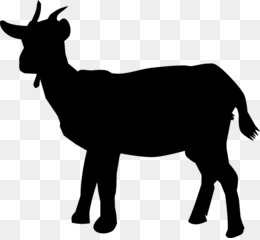 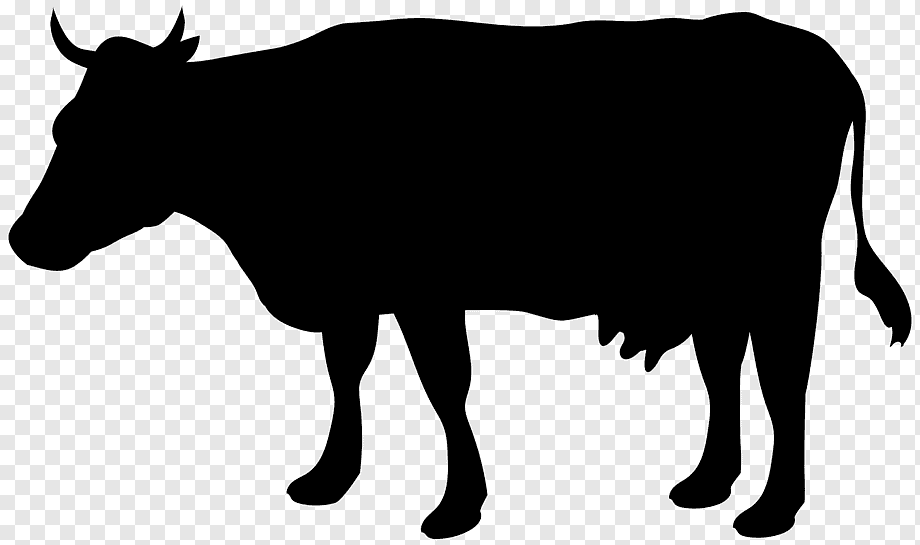 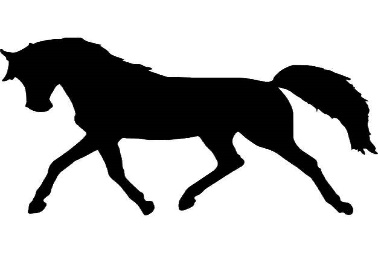 Вводная беседа. Объявление темы и целей урока. - А теперь отгадайте загадку:На заре в широком полеЛюбит погулять на воле –Грациозна и красива,С пышной серебристой гривой.Что за зверь там – вот загадка.Ну, конечно же, ЛОШАДКА.- Как вы догадались, что это лошадка?...Выберите картинку из слов-отгадок, которое подходит к слову лошадь (конь). Проблемная задача: Какое слово ещё сюда подойдёт – пони или жеребёнок? Почему? (пони -  родственник лошади, маленький конь; жеребёнок – ребёнок лошади и коня). 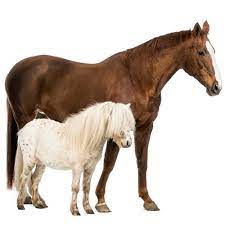 Кто догадался, о чём или о ком  мы будем сегодня говорить на уроке? (о лошади).- Вспомните, какие виды ИЗО мы уже знаем? (живопись, графика), а ещё есть скульптура. Сегодня  будем лепить скульптуру лошади. - Какие задачи поставим перед собой на урок?(На доске вывешиваем)       узнать          больше о лошадях                                                                    что такое скульптура                                                                    как слепить лошадь                                              слепить лошадь                                              украсить лошадь- Что вы ждете от урока?-А я жду вашего внимания и помощи – активной работы на уроке.3 .  Объяснение  нового материала.- Ребята, а что такое скульптура, кто узнал дома?(Скульптура-вид изобразительного искусства, произведения которого имеют объёмную форму). Примером скульптуры является памятник лошади в г.Барановичи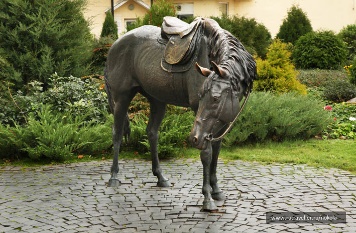  Из чего делают скульптуры? (камень, дерево, глина). Мы с вами будем лепить из пластилина. В старину пластилина не было, лепили игрушки из глины, обжигали на огне и раскрашивали – получались обереги. Часто фигурки издавали звуки – появились свистульки. Позже они стали народными игрушками (стр.131 учебника). - Ребята, а кто такой скульптор? Можем ли мы себя назвать сегодня скульпторами? Чем он работает? (Руками). Давайте подготовим руки к работе.  (Физкультминутка для рук)- Скажите мне, пожалуйста, а какую пользу приносят лошади? Какой масти (цвета) бывают лошади? (фото на доске)Бывают разных пород и размеров (фото на доске).Давайте рассмотрим строение лошади (игрушка) Лошадь имеет:- Небольшую, вытянутую голову с  чуткими ушами, выпуклыми глазами,  расположенными по бокам; ноздри, рот с большими губами- достаточно мощную шею цилиндрической формы, сплющенную  с боков;- массивное, большое туловище  овальной вытянутой  формы;- сильные ноги , похожие на длинные конусы, оканчивающиеся копытом;- пышную гриву и хвостЗнание особенностей строения животных и помогло Каролине и Виталию в начале урока собрать картинки-пазлы животных. Последовательность лепки лошадки.-Подскажите, а какой способ лепки вы знаете ? (пластический – из целого куска). Сегодня мы будем лепить лошадку другим способом - конструктивным . На доске: Способ лепки                    пластический                    конструктивный- Подберите однокоренные слова к слову конструктивный (конструктор). Да, из отдельных частей из деталей конструктора мы составляем целую игрушку. Значит, конструктивный способ лепки – это составление целого из отдельных частей.- Давайте вернемся к задачам урока, с первой справились? - Приступаем ко второй задаче - рассмотрим, как нужно лепить лошадку конструктивным способом.1 способДля того, чтобы слепить лошадку, нам понадобится пластилин и  самый обычный стек, с помощью которого мы будем формировать определённые элементы нашей поделки. Начнем лепку с изготовления заготовок основных элементов поделки, а именно:ног будущей лошадки – вылепим 4 заготовки в виде продолговатых бочонков коричневого цвета;туловища, которого также заготовим из массы коричневого цвета;короткой шеи и немного вытянутой головы;ушей в виде небольших заготовок коричневого цвета;заготовок для гривы и хвоста из желтого пластилина.Все необходимые для изготовления поделки заготовки показаны на рисунке ниже.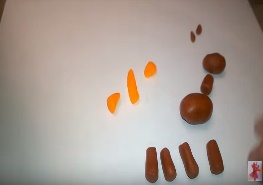 Затем к нижней части каждой из ног будущей лошадки прикрепим плоские округлые заготовки желтого цвета. Они будут у нас выполнять роль подков.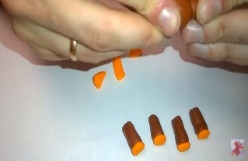 Далее можно приступать к сборке элементов поделки. Для начала прикрепим к туловищу шею.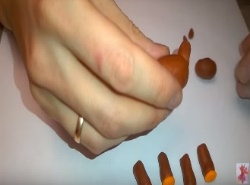 А затем голову к шее. Хорошенько разгладим стыки между частями туловища лошадки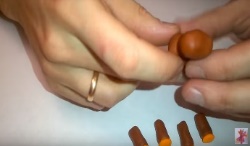 После этого возьмём длинную заготовку для гривы и прикрепим её по центру шеи лошади таким образом, чтобы её верхний конец заходил немного на голову, а нижний-на туловище. Вторую маленькую заготовку для гривы прикрепим к длинной, чтобы получился своеобразный хохолок.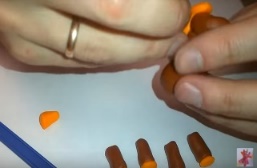 Примерно по центру головы крепим ушки.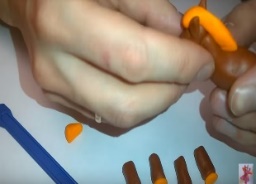 Далее соединяем ноги с туловищем, а к задней стороне туловища крепим жёлтый хвостик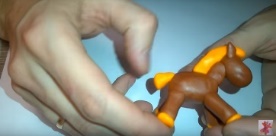 Таким образом, нам останется выполнить только детальную косметическую работу, а именно:- хорошо разгладить все соединения между элементами поделки, чтобы они плавно переходили друг в друга;- помощью пластикового стека сделать надрезы на хвосте и гривы, чтобы получились «пряди» волос.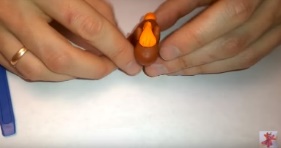 Заканчиваем работу над поделкой изготовлением глаз для лошадки. Сами глаза у нас будут белыми, а для зрачков используем черный пластилин.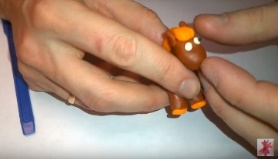 Пластиковым стеком делаем разрез в виде рта лошади.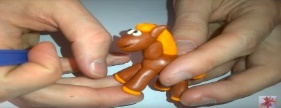 Вот и всё, теперь мы знаем, как сделать лошадь из обычного пластилина быстро и весело, всего лишь за 15-20 минут.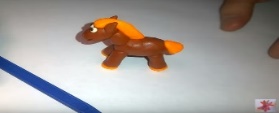 2 способСкатаем и приготовим необходимые части лошадки: туловище, голову, шею, четыре ноги, копытца, гриву, хвост и «яблоки». Соединяем конусообразную голову с шеей и прикрепляем её к туловищу, разглаживаем. Расплющиваем оранжевые шарики для копыт, соединяем их с ногами-морковками и прикрепляем к туловищу, разглаживаем.Прикрепляем хвостик.Колбаски – заготовки для гривы – нарезаем нужной длины и укладываем в ряд по шее от головы до спины (также не забываем про чёлку).Расплющиваем маленькие шарики и приклеиваем к туловищу в произвольном порядке (получились «яблоки).Делаем из белого и черного пластилина глазки, прорезаем стекой рот, ноздри, обрабатываем хвостик.Лошадка готова!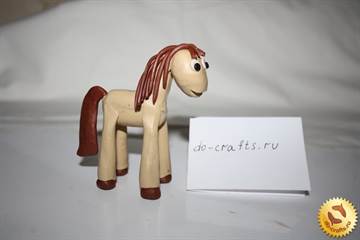 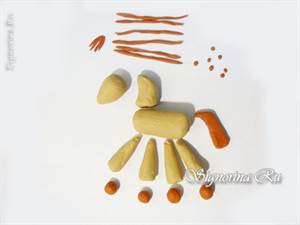 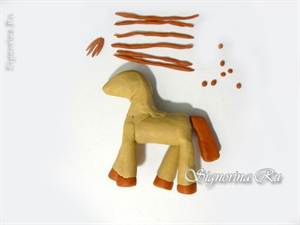 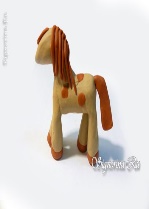 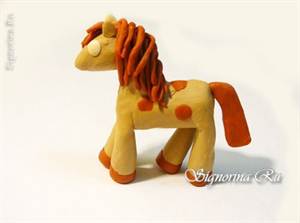 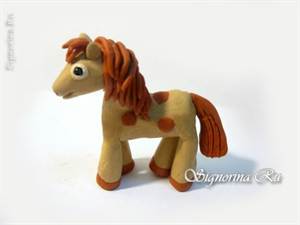 5. Определение критериев оценки работы.-Что является основными средствами выразительности в скульптуре, кто узнал дома? На доске появляется при ответе детей:    Средства выразительности:                   образ                   силуэт                   пропорцияТак по каким критериям мы будем оценивать свои работы?- Соблюдение последовательности выполнения работы - Соблюдение пропорций фигуры животного (туловище больше головы…)- Передача характерных особенностей объекта (шерсть, форма частей тела…)- Аккуратность в соединении частейАлгоритм выполнения работы – умк, стр.133.  Здесь есть ещё один способ лепки лошадки. 6. Самостоятельная творческая деятельность учащихся.- С чем сегодня будем работать? Какая ТБ при работе с пластилином?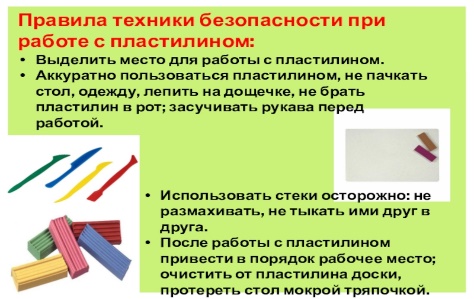                                                    Физиорелаксация          Прежде чем самостоятельно лепить лошадку, представьте её образ. А может это пони? Встаньте, мысленно сымитируйте осторожный подход к животному, его оседлание с помощью хозяина, как вы выступаете на ипподроме со своим вороным. Старт! Поскакали! У вас успех!!!А теперь присядьте и приступите к выполнению лепки. Выполнение задания с использованием альбома У нас две задачи ещё не выполнены, какие?В процессе работы придумайте кличку своей лошадке.Звучит тихая музыка. Учитель наблюдает за ходом работы учащихся, оказывает консультационную помощь, при наличии ошибок указывает на них, напоминает о правилах ТБ на рабочем месте.Подведение итогов урока.- Какой способ лепки вы знаете? Какой  сегодня использовали? Расскажите о нем.- Что является отличительной чертой скульптуры как вида искусства от нарисованного изображения?- Приведите пример скульптур (памятник).- Есть ли памятники лошадям, узнали дома? (Выступление двух человек.)Рефлексия. Выставка творческих работ. Оценка качества выполненной работы:- посмотрите на свои работы- нравится ли вам ваша работа?- давайте сравним с образцом. Вспомните критерии оценки работ. - Какая кличка у лошадки?Контрольно-оценочная деятельность – в альбомах. - Вы все сегодня прекрасно справились с работой, у всех получились отличные лошадки. Урок окончен. Приводим в порядок рабочие места.